Order Form - Carribbean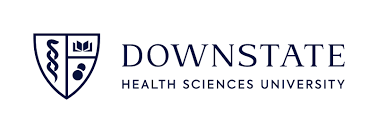 Organization Name:		Account #:		Date Food is Needed:	Time Food Is Needed:	Contact Person:		Phone #:		Circle or highlight a location if your event is in the Student Center otherwise you will pick up the food from the SC Information Desk	Patio - Main Lounge - Reading Room - Conference Room Total Price before delivery fee:*Prices subject to change and delivery charges will be addedTypeQuantityCost per itemTotal CostPlantains - Small Tray$45Plantains - Large Tray$90Veggies - Small Tray$45Veggies - Large Tray$90Rice & Peas - Small Tray$39Rice & Peas - Large Tray$70French Fries - Small Tray$29French Fries - Large Tray$45Mac & Cheese - Small Tray$45Mac & Cheese - Large Tray$85Potato Wedges - Small Tray$45Potato Wedges - Large Tray$75Whetting Fish - Small Tray$50Whetting Fish - Large Tray$100Escoveitch Fish - Small Tray$60Escoveitch Fish - Large Tray$100Jerk Chicken - Small Tray$55Jerk Chicken - Large Tray$100Fried Mix Chicken - Small Tray$35Fried Mix Chicken - Large Tray$70Fried Chicken - Small Tray$35Fried Chicken - Large Tray$70Fried Wings - Small Tray$35Fried Wings - Large Tray$60